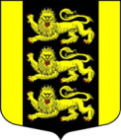 МУНИЦИПАЛЬНЫЙ СОВЕТВНУТРИГОРОДСКОГО МУНИЦИПАЛЬНОГО ОБРАЗОВАНИЯГОРОДА ФЕДЕРАЛЬНОГО ЗНАЧЕНИЯ САНКТ-ПЕТЕРБУРГАМУНИЦИПАЛЬНЫЙ ОКРУГ ГОРЕЛОВО_____________________________________________________________________________РЕШЕНИЕ11 мая 2022 года								                                  № О присвоении звания «Почетный житель внутригородского муниципального образования города федерального значения Санкт-Петербурга Муниципальный округ Горелово» в 2022 годуВ соответствии с Уставом внутригородского муниципального образования города федерального значения  Санкт-Петербурга Муниципальный округ Горелово, Положением «О звании «Почетный житель внутригородского муниципального образования города федерального значения  Санкт-Петербурга Муниципальный округ Горелово», утвержденным Решением Муниципального Совета муниципального образования МО Горелово от 20.12.2011 № 48,  Муниципальный Совет муниципального образования МО ГореловоР Е Ш И Л:Присвоить звание «Почетный житель внутригородского муниципального образования города федерального значения  Санкт-Петербурга Муниципальный округ Горелово» __________   __________________   ____________________.Вручить _____________ _________________  __________________________  знак «Почетный житель», удостоверение и диплом к знаку «Почетный житель» 27.05.2021 в День муниципального образования МО Горелово.Сведения о __________ ________________ ______________________ внести в книгу «Почетные жители МО Горелово» и в электронную книгу «Почетные жители МО Горелово», размещенную на сайте mogorelovo.ru.Разместить фотографию ______________ на доске «Почетные жители МО Горелово» в помещении Местной администрации муниципального образования МО Горелово. Настоящее Решение вступает в силу с момента его официального опубликования (обнародования).Контроль за выполнением Решения возложить на Главу муниципального образования МО Горелово.Глава муниципального образования,исполняющий полномочии председателяМуниципального Совета 						                           Д.А. Иванов 